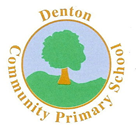 Denton CP School & NurseryPE and Sport Premium Expenditure 2017-18Key achievements to date:Areas for further improvement and baseline evidence of need:Association of Physical Education Quality Mark for Physical Education and Sport.Acquisition of ‘outstanding’ PE practitioner. Enhanced staff CPDApplication to School Games mark 2017/18Providing high quality 2 hours PE every week from teachers and outside agencies.‘Walk a Mile’ carried out Terms 1, 2 and 3. School ‘Marathon’ completed & reported in local newspapers.PE Coordinator sent on SGM training to improve good practice within and across the county. Active 30 minutes daily- this should be implemented within lesson times.Increase percentage of Year 6 swimmers to be able to swim 25m (‘top-up’ swimming)Promotion of Physical Activity by all staff members- visual displays of achievements/records across the school.Forest School (starting Term 6, 2018)Develop outside areas to increase physical activity e.g. Year 1Evidencing of PE across the school, including pupil progress - potentially adopt the ‘Health Wheel’ for whole school recording of progress. Meeting national curriculum requirements for swimming and water safetyMeeting national curriculum requirements for swimming and water safetyWhat percentage of your current Year 6 cohort swim competently, confidently and proficiently over a distance of at least 25 metres?91%What percentage of your current Year 6 cohort use a range of strokes effectively [for example, front crawl, backstroke and breaststroke]?81%What percentage of your current Year 6 cohort perform safe self-rescue in different water-based situations?81%Schools can choose to use the Primary PE and Sport Premium to provide additional provision for swimming but this must be for activity over and above the national curriculum requirements. Have you used it in this way?Yes – top up sessions for Y6 pupils funded through PE and sport premiumAcademic Year: 2017/18Total fund allocated: £45, 530Date Updated: 31/3/17Date Updated: 31/3/17Key indicator 1: The engagement of all pupils in regular physical activity – Chief Medical Officer guidelines recommend that primary school children undertake at least 30 minutes of physical activity a day in schoolKey indicator 1: The engagement of all pupils in regular physical activity – Chief Medical Officer guidelines recommend that primary school children undertake at least 30 minutes of physical activity a day in schoolKey indicator 1: The engagement of all pupils in regular physical activity – Chief Medical Officer guidelines recommend that primary school children undertake at least 30 minutes of physical activity a day in schoolKey indicator 1: The engagement of all pupils in regular physical activity – Chief Medical Officer guidelines recommend that primary school children undertake at least 30 minutes of physical activity a day in schoolPercentage of total allocation:Key indicator 1: The engagement of all pupils in regular physical activity – Chief Medical Officer guidelines recommend that primary school children undertake at least 30 minutes of physical activity a day in schoolKey indicator 1: The engagement of all pupils in regular physical activity – Chief Medical Officer guidelines recommend that primary school children undertake at least 30 minutes of physical activity a day in schoolKey indicator 1: The engagement of all pupils in regular physical activity – Chief Medical Officer guidelines recommend that primary school children undertake at least 30 minutes of physical activity a day in schoolKey indicator 1: The engagement of all pupils in regular physical activity – Chief Medical Officer guidelines recommend that primary school children undertake at least 30 minutes of physical activity a day in school81.9%School focus with clarity on intended impact on pupils:Actions to achieve:Funding allocated:Evidence and impact:Sustainability and suggested next steps:PE specialist (together with PE coordinator) used at lunchtimes and playtimes to establish activities, rotas and zones that will encourage suitable activity and aim to make every pupil more active.Plan activities, rotas and zonesPurchase necessary equipment Cost of Coach (approx. £800)Lunchtimes more active when PE specialist is usedSports activities are arranged in zones and rotated.Playground staff professional development through work with PE specialist; Playground staff to lead zonesPE Specialist employed to encourage engagement of all pupils- an assured outstanding practitioner delivering at least one hour to each class in the school each week- encouraging further activity in the school week.Increase PE provision for every child- increasing the number of sports available to children in the school, alongside working with teachers to improve confidence in delivering high quality PE lessons.£38,194(approx. yearly allocation)Full hour sessions taught by an outstanding practitioner on top of an hour lesson by a teacher- encouraging 2 full hours a week.Teachers are upskilled by thorough observation and partaking in team teaching of lessons. Key indicator 2: The profile of PE and sport being raised across the school as a tool for whole school improvementKey indicator 2: The profile of PE and sport being raised across the school as a tool for whole school improvementKey indicator 2: The profile of PE and sport being raised across the school as a tool for whole school improvementKey indicator 2: The profile of PE and sport being raised across the school as a tool for whole school improvementPercentage of total allocation:Key indicator 2: The profile of PE and sport being raised across the school as a tool for whole school improvementKey indicator 2: The profile of PE and sport being raised across the school as a tool for whole school improvementKey indicator 2: The profile of PE and sport being raised across the school as a tool for whole school improvementKey indicator 2: The profile of PE and sport being raised across the school as a tool for whole school improvement2.6%School focus with clarity on intended impact on pupils:Actions to achieve:Funding allocated:Evidence and impact:Sustainability and suggested next steps:PE Equipment: Purchase of new PE equipment to ensure outstanding resources available to every child and therefore improve taught PE throughout the school.Ensure all PE lessons and clubs are appropriately resourced.Maintain quality of PE equipment. Ensure that playtime equipment is widely available. £419.00All PE lessons are resourced to a good standard. All clubs and playtimes have access to quality equipment. All equipment is safe for purpose.Sports Safe inspection. Observing of taught sports using new equipment. Acquisition of new football kits to celebrate the school’s success. Brand new kits for Boys and Girls football teams including trophies. Complete order of football kits.Buy new trophies and cups to celebrate successes. £667.00£56.84New football kids purchased- profile and success across the school has been raised and has allowed us to enter both Inter and Intra-school competitions and tournaments. Acquisition of Netball equipment to enhance the success of running Netball Club for both children and parents/carers. Netball Set and Netballs purchased. £90.50New netball bibs and balls purchased- profile and success across the school has been raised and has allowed us to enter both Inter and Intra-school competitions and tournaments.Key indicator 3: Increased confidence, knowledge and skills of all staff in teaching PE and sportKey indicator 3: Increased confidence, knowledge and skills of all staff in teaching PE and sportKey indicator 3: Increased confidence, knowledge and skills of all staff in teaching PE and sportKey indicator 3: Increased confidence, knowledge and skills of all staff in teaching PE and sportPercentage of total allocation:Key indicator 3: Increased confidence, knowledge and skills of all staff in teaching PE and sportKey indicator 3: Increased confidence, knowledge and skills of all staff in teaching PE and sportKey indicator 3: Increased confidence, knowledge and skills of all staff in teaching PE and sportKey indicator 3: Increased confidence, knowledge and skills of all staff in teaching PE and sport2.0%School focus with clarity on intendedimpact on pupils:Actions to achieve:Fundingallocated:Evidence and impact:Sustainability and suggestednext steps:Repair sporting equipment in order to allow skills develop and teaching can be done effectively. Repair sports equipment.Sports Safe Inspection.Paper and PE Equipment£786.40£35.00£118.22Equipment has been used effectively in lessons in order to promote good teaching and modelling of skills. Key indicator 4: Broader experience of a range of sports and activities offered to all pupilsKey indicator 4: Broader experience of a range of sports and activities offered to all pupilsKey indicator 4: Broader experience of a range of sports and activities offered to all pupilsKey indicator 4: Broader experience of a range of sports and activities offered to all pupilsPercentage of total allocation:Key indicator 4: Broader experience of a range of sports and activities offered to all pupilsKey indicator 4: Broader experience of a range of sports and activities offered to all pupilsKey indicator 4: Broader experience of a range of sports and activities offered to all pupilsKey indicator 4: Broader experience of a range of sports and activities offered to all pupils13.2%School focus with clarity on intendedimpact on pupils:Actions to achieve:Fundingallocated:Evidence and impact:Sustainability and suggestednext steps:Skipping Workshops: All classes to receive an hour of skipping taught by a quality assured coach, annually. KS2 Pupils to receive training in delivering skipping games to other children at playtimes. This will increase the quality of activities available to children at playtimes and promote a different sport or activity acorss the school- as well as positive relationships between children.Book skipping workshop annually. £355.00Every class received an hour of skipping from an outstanding practitioner. Enjoyment of skipping was promoted across the school and clear to see in the playground. Key Stage Two children were trained to teach each other skills related to skipping workshops.Continue annual skipping workshops for the enjoyment of all children.Continue developing the skills of older KS2 children. Year 4 Swimming:Provide facilities for Year 4 swimming to take place during the summer terms. Contact local pool and arrange for school slot to be booked for Term 5 & 6. £5,278.00Year 4 enjoy swimming lessons each week during the summer term. The standard of swimming in Year 4 is significantly increased. Continue annual swimming lessons for Year 4. Possible ‘top-up’ sessions in Years 5 & 6 to see if progress has developed or to develop further. Encourage activity in local swimming galas. To increase the range of extra-curricular clubs and activities available to pupils.Provide further opportunities across a range of sports. Increase quality of PE provision for every child.Increase the number of sports available to all children throughout the school.£517.00Dodgeball club now available every week (42 children attend). Contribution made towards external club fees. Travel costs for PE events (District Sports etc.)PE Coordinator to set up an additional sports club when possible. Key indicator 5: Increased participation in competitive sportKey indicator 5: Increased participation in competitive sportKey indicator 5: Increased participation in competitive sportKey indicator 5: Increased participation in competitive sportPercentage of total allocation:Key indicator 5: Increased participation in competitive sportKey indicator 5: Increased participation in competitive sportKey indicator 5: Increased participation in competitive sportKey indicator 5: Increased participation in competitive sport0.2%School focus with clarity on intendedimpact on pupils:Actions to achieve:Fundingallocated:Evidence and impact:Sustainability and suggestednext steps:To provide pupils with opportunities for competitive sport, including inter-school competition. Register with School Games.Apply for School Games Mark. Book inter and intra-school competitions. £100.00PE and Sport local schools partnership continues to thrive. Increasing number of pupils are able to participate in competitive sport- including inter-school competitions. School Calendar released annually for sporting opportunities for all children and increase activity of SEND pupils.Continue application for School Games Mark annually. Book further sporting events/opportunities with local schools. Continue to 